Единый урок по безопасности в сети «Интернет»Формирование информационной и цифровой грамотности является одним из важнейших факторов не только в сохранении информационного суверенитета нашей страны и формирования всех сфер информационного общества, но и обеспечения развития цифровой экономики.В нашем детском саду прошел Единый урок по безопасности дошкольников в сети Интернет. В данном мероприятии были задействованы педагоги, родители и воспитанники.Предварительно воспитатели подготовили методические, дидактические и наглядные пособия, а также конспекты, видеоматериал и презентации по данной тематике, целью которых стало - обеспечение информационной безопасности детей путем привития им навыков ответственного поведения в современной информационно-коммуникационной среде.Для родителей в старшей-подготовительной группе компенсирующей направленности на родительском собрании был освещен вопрос «Безопасный «Интернет», где воспитатель Носкова И.Л. рекомендовала родителям говорить с ребенком об «Интернете»: спрашивать, что он сегодня делал, с кем познакомился, что интересного узнал. Стараться регулярно просматривать ресурсы, которые посещал ребенок, и проверять список его контактов, чтобы убедиться, что он знает всех, с кем общается. Попросить ребенка сообщать родителям или близким людям о любых угрозах или тревогах, связанных с Интернет, и не ругать за неприятные случаи, иначе он все будет скрывать.   Для родителей подготовлены и распространены буклеты «Безопасный «Интернет».С детьми просмотрены мультфильмы «Правила поведения в интернете для детей», Фикси-советы: «Осторожней в интернете».Таким образом, в нашем детском саду Единый урок направлен на повышение уровня информационной безопасности в сети «Интернет» для привлечения внимания родительской и педагогической общественности к проблеме обеспечения безопасности и развития детей в информационном пространстве.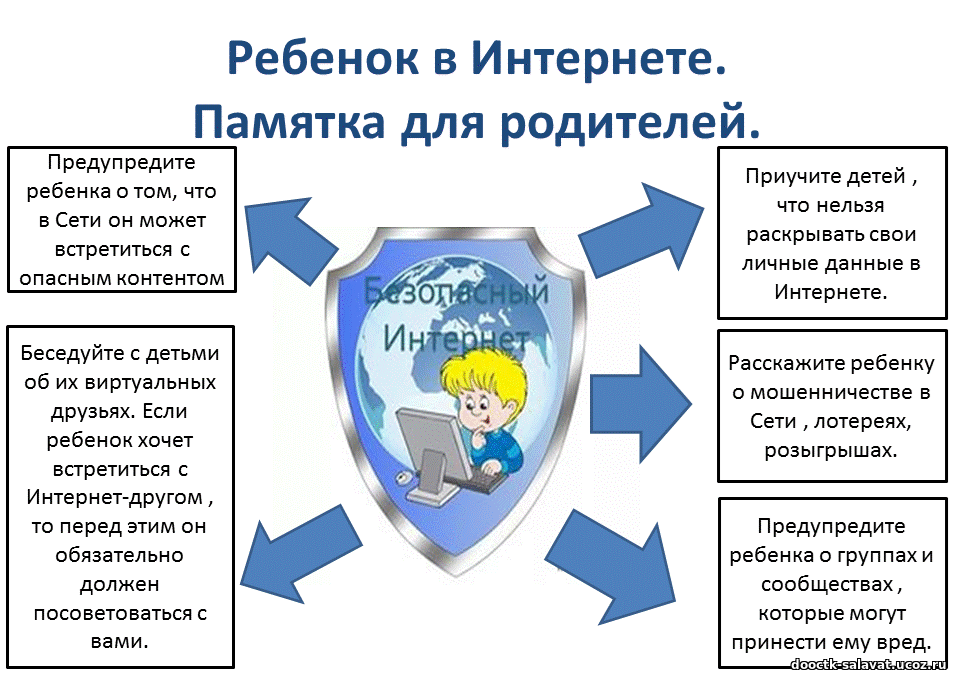 